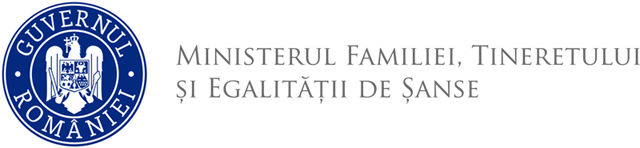 Anexa nr. 3 la metodologieBorderou de distribuire a locurilor în taberele studențeștiUniversitatea...........................................  Seria (perioada)......................................                                                                           Localitatea............................................                                                                           Denumirea locației.................................Precizări: 1. Borderoul va fi completat de către Secretariatul Universității în baza proceselor verbale      întocmite la nivelul Facultăților. 2.  Se vor utiliza borderouri separate pentru fiecare serie, și locație, care vor conține în mod     obligatoriu semnătura studentului beneficiar, semnate și stampilate de către Universitate.                                  Universitate..............................................                                  Ștampila Universității..............................                                  Semnătura................................................Nr.crtNumele și prenumeleAnul de studiuFacultateaSeria și numărul CI/BI/PașaportLocalitateaCodul numeric personalTelefonSemnătura studentului